Рабочая группа по правовому развитию Гаагской системы международной регистрации промышленных образовЧетвертая сессияЖенева, 16 – 18 июня 2014 г.РЕЗЮМЕ ПРЕДСЕДАТЕЛЯпринято Рабочей группойРабочая группа по правовому развитию Гаагской системы международной регистрации промышленных образцов (ниже именуемая «Рабочая группа»)  заседала в Женеве в период 16 – 18 июня 2014 г. На сессии были представлены следующие члены Гаагского союза:  Африканская организация интеллектуальной собственности (АОИС), Бенин, Дания, Эстония, Европейский союз, Франция, Германия, Греция, Венгрия, Латвия, Литва, Норвегия, Оман, Республика Молдова, Румыния, Испания, Суринам, Сирийская Арабская Республика, Швейцария, Таджикистан, Тунис и Украина (22).Следующие государства были представлены как наблюдатели:  Камерун, Канада, Китай, Чешская Республика, Япония, Мадагаскар, Мексика, Республика Корея, Российская Федерация, Соединенные Штаты Америки, Вьетнам и Йемен (12).Представители следующих международных межправительственных организаций (МПО) приняли участие в работе сессии в качестве наблюдателей:  Африканской региональной организации интеллектуальной собственности (АРОИС) и Организации Бенилюкса по интеллектуальной собственности (БОИП) (2).Представители следующих неправительственных организаций (НПО) приняли участие в работе сессии в качестве наблюдателей:  Европейской ассоциации владельцев товарных знаков (MARQUES), Японской ассоциации патентных поверенных (JPAA) и организации «Knowledge Ecology International, Inc.» (KEI) (3).ПУНКТ 1 ПОВЕСТКИ ДНЯ:  Открытие сессииПредседатель, г-н Микаэль Франке Равн (Дания), открыл сессию Рабочей группы и приветствовал участников.  С вступительным словом выступил г-н Фрэнсис Гарри, Генеральный директор Всемирной организации интеллектуальной собственности (ВОИС).Г-жа Пяйви Ляхдесмяки (ВОИС) исполняла обязанности секретаря Рабочей группы.ПУНКТ 2 ПОВЕСТКИ ДНЯ:  Принятие повестки дняРабочая группа приняла проект повестки дня (документ H/LD/WG/4/1 Prov.) без изменений.ПУНКТ 3 ПОВЕСТКИ ДНЯ:  Принятие проекта отчета о третьей сессии Рабочей группы по правовому развитию Гаагской системы международной регистрации промышленных образцовОбсуждения проходили на основе документа H/LD/WG/3/8 Prov.Рабочая группа приняла проект отчета (документ H/LD/WG/3/8 Prov.) с изменением, касающимся списка участников.ПУНКТ 4 ПОВЕСТКИ ДНЯ:  Виды документов и других материалов в соответствии с правилом 7(5)(f) и (g) Общей инструкции и их представление через посредство Международного бюроОбсуждения проходили на основе документа H/LD/WG/4/2.В отношении пункта 25 документа Председатель отметил, что правило 6 Общей инструкции не исключает представления документации, сопровождающей международную заявку, на рабочем языке, помимо языка международной заявки.  Председатель далее отметил, что ничто в пункте 31 не препятствует ведомству любой Договаривающейся стороны получать доступ к подтверждающей документации либо на специальной основе, либо на систематической основе в соответствии с договоренностью, достигнутой на основании раздела 204(a)(ii) Административной инструкции.Председатель сделал вывод о том, что Рабочая группа считает целесообразным добавить в Административную инструкцию новый 408, содержащийся в приложении I к документу H/LD/WG/4/2, с изменением в пункте (c), изложенным в приложении I к резюме Председателя, причем датой вступления в силу является 1 июля 2014 г.Председатель сделал вывод о том, что Рабочая группа относится положительно к представлению предложения о внесении поправки в Общую инструкцию в отношении Перечня пошлин и сборов, изложенной в приложении II к документу H/LD/WG/4/2, для принятия Ассамблеей Гаагского союза, причем предлагаемой датой вступления в силу является 1 января 2015 г.ПУНКТ 5 ПОВЕСТКИ ДНЯ:  Возможное введение в действие в Гаагской системе механизма доведения до всеобщего сведения централизованным образом изменений в промышленном образце в соответствии с процедурой в ВедомствеОбсуждения проходили на основе документа H/LD/WG/4/3.Председатель отметил, что поправки, указанные или содержащиеся в уведомлении или заявлении, о которых идет речь в предлагаемых правилах 18(4)(c), 18bis(1)(c) и (2)(c), могут быть на языке ведомства, направившего указанное уведомление или заявление, что это будет отражено в документе, подлежащем представлению Ассамблее Гаагского союза.Председатель далее отметил, что обстоятельства, при которых могут направляться заявления на основании предлагаемого правила 18bis(1)(c) и (d), будут вновь упомянуты в документе, подлежащем представлению Ассамблее Гаагского союза.Председатель сделал вывод о том, что Рабочая группа относится положительно к представлению предложения о внесении поправок в Общую инструкцию в отношении правила 18(4) и правила 18bis(1) и (2), содержащихся в приложении к документу H/LD/WG/4/2, с изменениями в подпунктах (c) и (d) правила 18bis(1), изложенными в приложении II к резюме Председателя, для принятия Ассамблеей Гаагского союза, причем предлагаемой датой вступления в силу является 1 января 2015 г.ПУНКТ 6 ПОВЕСТКИ ДНЯ:  Пересмотренное предложение о разработке стандартного документа для целей статьи 16(2) Акта 1999 г. Гаагского соглашения и его возможном представлении через посредство Международного бюроОбсуждения проходили на основе документа H/LD/WG/4/4.Председатель отметил, что в настоящее время три Договаривающихся стороны  сделали заявление в соответствии со статьей 16(2) Акта 1999 г., а именно Африканская организация интеллектуальной собственности (АОИС), Дания и Республика Корея.  Однако делегация Дании информировала Рабочую группу о том, сейчас готовится отзыв указанного заявления Данией.  В будущем ожидается, что такое заявление сделает ряд потенциальных Договаривающихся сторон.Председатель далее отметил, что стандартный документ будет пересмотрен с учетом предложений, выдвинутых в ходе сессии.Председатель также отметил, что Рабочая группа относится положительно к представлению стандартного документа через посредство Международного бюро и его направление ведомствам в электронном виде.Председатель сделал вывод о том, что Рабочая группа относится положительно к представлению предложения о вынесении Ассамблее Гаагского союза для принятия рекомендации относительно того, чтобы сделать стандартный документ приемлемым документом в Договаривающихся сторонах, сделавших заявление в соответствии со статьей 16(2) Акта 1999 г.  Председатель далее объяснил, что цель этой рекомендации заключается просто в том, чтобы стимулировать Договаривающиеся стороны к принятию стандартного документа в качестве имеющего такую же силу, как и заявление или документ, которые могут быть представлены с той же целью согласно законодательству соответствующей Договаривающейся стороны.ПУНКТ 7 ПОВЕСТКИ ДНЯ:  Прочие вопросыОбсуждения проходили на основе документа H/LD/WG/4/5.Председатель отметил, что делегации нынешних членов Гаагского союза и представители организаций-пользователей положительно относятся к внесению поправок в Часть четвертую Административной инструкции.  Председатель далее отметил, что несколько потенциальных членов Гаагского союза выразили обеспокоенность по поводу добавления указания «с помощью […] цветового оформления» в измененном разделе 403.  Председатель отметил, что эта тема будет вновь рассмотрена впоследствии.Председатель сделал вывод о том, что Рабочая группа считает целесообразным внести поправки в разделы 402, 403 и 405 Административной инструкции, содержащиеся в приложении к документу H/LD/WG/4/5, с изменениями в разделе 403, изложенными в приложении I к резюме Председателя, причем датой вступления в силу является 1 июля 2014 г.Рабочей группой не было поднято никаких других вопросов в рамках этого пункта повестки дня.ПУНКТ 8 ПОВЕСТКИ ДНЯ:  Резюме Председателя28.	Рабочая группа одобрила резюме Председателя, содержащееся в настоящем документе.ПУНКТ 9 ПОВЕСТКИ ДНЯ:  Закрытие сессии29.	Председатель закрыл сессию 18 июня 2014 г.[Приложения следуют]Административная инструкцияпо применению Гаагского соглашения(действует с [1 июля 2014 г.])[...]Часть четвертаяТребования в отношении изображенийи других элементов международной заявки[…]Раздел 402:  Изображение промышленного образца(a)	Фотографии и другие графические изображения представляют только промышленный образец или изделие, в связи с которым должен использоваться промышленный образец, исключая любой другой объект, вспомогательное приспособление, лицо или животное.(b)	Размеры изображения каждого промышленного образца, представленного в виде фотографии или другого графического изображения, не могут превышать 16х16 сантиметров, и один из размеров должен быть не меньше 3 сантиметров.  Что касается подачи международной заявки электронными средствами, то Международное бюро может установить формат данных, подробные сведения о котором публикуются на веб-сайте Организации, для обеспечения соблюдения этих максимальных и минимальных размеров.(c)	Не принимаются:(i)	технические чертежи, в частности, с изображением осей и размеров;(ii)	пояснительный текст или легенды .Раздел 403:  ОговоркОбъект, указанный на изображении, но в отношении которого не испрашивается охрана, может быть указан:(i)	в описании, упомянутом в правиле 7(5)(a) и/или;(ii)	с помощью пунктирных или прерывистых линий . […]Раздел 405:  Нумерация изображений (a)	Нумерация, предусмотренная для множественных международных заявок, указывается на полях каждой фотографии или другого графического изображения.  Если один и тот же промышленный образец изображен под разными углами, нумерация состоит из двух отдельных цифр, разделенных точкой (например, 1.1,  1.2,  1.3 и т.д. для первого образца, 2.1,  2.2,  2.3 и т.д. для второго образца и так далее).(b)	Изображения представляются в возрастающем нумерационном порядке.(с)	.[…]Раздел 408:  Допустимые сведения в международной заявке идопустимые документы, сопровождающие международную заявку(a)	Если в международной заявке заявитель сделал заявление согласно правилу 7(5)(c), претендующее на приоритет предшествующей заявки, то это требование может сопровождаться кодом, позволяющим найти эту заявку в цифровой библиотеке Службы цифрового доступа для приоритетных документов (DAS);(b)	Если заявитель желает получить снижение индивидуальной пошлины за указание, о чем сказано в заявлении, сделанном согласно статье 7(2) Акта 1999 г. указанной Договаривающейся стороной, то международная заявка может содержать в рамках заявления указание экономического статуса или притязание на него, дающие заявителю право на снижение пошлины, а также, в применимых случаях, свидетельство об этом.(c)	(i)	Если заявитель желает включить в международную заявку заявление об исключении в отношении новизны, что может предусматриваться законодательством указанной Договаривающейся стороны, то заявление — с указанием тех промышленных образцов, к которым это заявление относится, — формулируется следующим образом:«Заявление об исключении в отношении недостаточности новизныЗаявитель претендует на исключительный режим, предусмотренный в действующем законодательстве соответствующих указанных Договаривающихся сторон, применительно к раскрытию [всех] [нижеследующих] промышленных образцов, включенных в настоящую заявку».(ii)	Если заявитель желает представить документацию в отношении вида и даты раскрытия, то международная заявка может сопровождаться такой документацией.(d)	Если заявитель желает представить заявление, упомянутое в правиле 7(5)(g), то такое заявление должно соответствовать формату, установленному Международным бюро по согласованию с соответствующей указанной Договаривающейся стороной.[…][Приложение II следует]Общая инструкцияк Акту 1999 г. и Акту 1960 г.Гаагского соглашения(действует с [1 января 2015 г.])Правило 18Уведомление об отказе[…](4)	[Уведомление об отзыве отказа]  (а)  Уведомление об отзыве отказа относится к одной международной регистрации, датируется и подписывается Ведомством, направляющим уведомление.(b)	Уведомление содержит или указывает:(i)	Ведомство, направляющее уведомление;(ii)	номер международной регистрации;(iii)	если отзыв не относится ко всем промышленным образцам, на которые распространяется отказ, то образцы, к которым он относится или не относится; (iv)	(v)	дату отзыва отказа.[…]Правило 18bisЗаявление о предоставлении охраны(1)	[Заявление о предоставлении охраны, когда не направлено никакого уведомления относительно отказа]  (a)  Ведомство, не направившее уведомление об отказе, может в течение срока, применимого согласно правилу 18(1)(a) или (b), направить в Международное бюро заявление насчет предоставления охраны промышленным образцам  являющимся предметом международной регистрации в соответствующей Договаривающейся стороне, при том понимании, что, если применяется правило 12(3), предоставление охраны будет обусловлено выплатой второй части индивидуальной пошлины за указание.(b)	В заявлении указываются:(i)	Ведомство, делающее это заявление;(ii)	номер международной регистрации; (iii)	дата заявления.(2)	[Заявление о предоставлении охраны после отказа]  (a)  Ведомство, которое направило уведомление об отказе и которое решило отозвать такой отказ либо частично, либо полностью, может – вместо уведомления об отзыве отказа в соответствии с правилом 18(4)(a) – направить в Международное бюро заявление насчет предоставления охраны промышленным образцам или некоторым из промышленных образцов, в зависимости от конкретного случая, являющимся предметом международной регистрации в соответствующей Договаривающейся стороне, при том понимании, что, если применяется правило 12(3), предоставление охраны будет обусловлено выплатой второй части индивидуальной пошлины за указание.(b)	В заявлении указывается:(i)	Ведомство, направляющее уведомление;(ii)	номер международной регистрации;(iii)	если заявление не относится ко всем промышленным образцам, являющимся предметом международной регистрации, то образцы, к которым оно относится или не относится; (iv)	 дата заявления.[…][...]ПЕРЕЧЕНЬ ПОШЛИН И СБОРОВ(действует с [1 января 2015 г.])[…]VII.	Услуги, оказываемые Международным бюро24.	Международному бюро разрешается взимать пошлину, размер которой оно само определяет, за услуги, не предусмотренные Перечнем пошлин и сборов.[Конец приложения II и документа]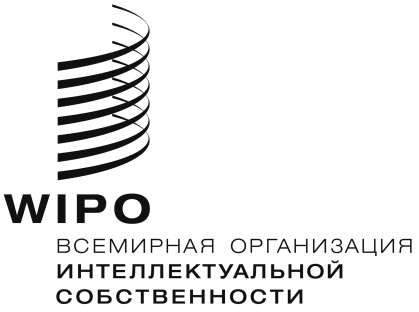 RH/LD/WG/4/6    H/LD/WG/4/6    H/LD/WG/4/6    оригинал:  английскийоригинал:  английскийоригинал:  английскийдата:  18 июня 2014 г.дата:  18 июня 2014 г.дата:  18 июня 2014 г.